あしたばバーベキュー大会のお知らせです！桜の季節も終わり、新緑の気持ちの良い季節になりました。また、新年号　令和元年となります。皆さま、いかがお過ごしでしょうか。昨年に引き続き、あしたば会BBQ大会を開催いたします。美味しいお肉をみんなで囲み、皆様とご一緒に楽しいひと時を過ごしませんか？和楽公園の緑の中で、皆さんにとってリフレッシュできるお時間になればと考えております。皆さんのご参加お待ちしております！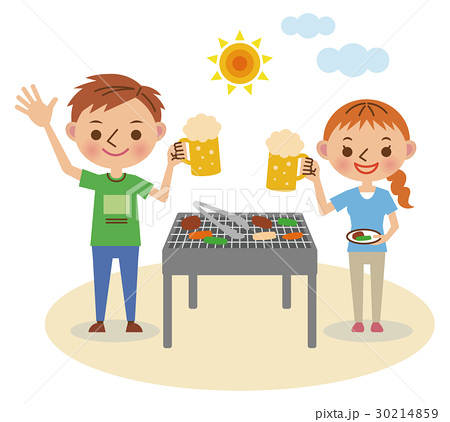 ☆ご参加について出欠席を5/7（火）までにFAX又はメールにてお知らせください。皆さまのご参加お待ちしております！！社会福祉法人　東京栄和会　なぎさ和楽苑電話　３６７５－１２３６（遠藤・福間・鹿野・赤石・最上）　/  ＦＡＸ　３６７５－6567Mail　：ashitaba@tokyoeiwakai.or.jp  /  ＵＲＬ：http://www.tokyoeiwakai.or.jp ■参加申込書（5/12　BBQ）　　　＊ご参加人数　大人　　　名/小人　　　名お名前　　　　　　　　　　　　　　　　　　　　　　　　　　　　　　　　　　　　お名前　　　　　　　　　　　　　　　　　　　 　　　　　　　　　　　　　　　　　　　ご連絡先（TEL）　　　　　　 　　　　　　　　　　　　                         